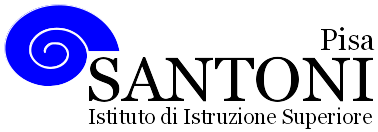 PIANO DI LAVORO ANNUALE DEL DOCENTE A.S. 2023/24Pisa 30/11/2022                                                                                                                  AlessandraSalvadorini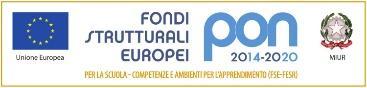 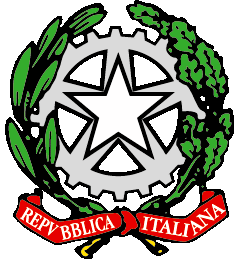 agraria agroalimentare agroindustria | chimica, materiali e biotecnologie | costruzioni, ambiente e territorio | sistema moda | servizi socio-sanitari | servizi per la sanità e l'assistenza sociale | corso operatore del benessere | agenzia formativa Regione Toscana  IS0059 – ISO9001agraria agroalimentare agroindustria | chimica, materiali e biotecnologie | costruzioni, ambiente e territorio | sistema moda | servizi socio-sanitari | servizi per la sanità e l'assistenza sociale | corso operatore del benessere | agenzia formativa Regione Toscana  IS0059 – ISO9001agraria agroalimentare agroindustria | chimica, materiali e biotecnologie | costruzioni, ambiente e territorio | sistema moda | servizi socio-sanitari | servizi per la sanità e l'assistenza sociale | corso operatore del benessere | agenzia formativa Regione Toscana  IS0059 – ISO9001agraria agroalimentare agroindustria | chimica, materiali e biotecnologie | costruzioni, ambiente e territorio | sistema moda | servizi socio-sanitari | servizi per la sanità e l'assistenza sociale | corso operatore del benessere | agenzia formativa Regione Toscana  IS0059 – ISO9001agraria agroalimentare agroindustria | chimica, materiali e biotecnologie | costruzioni, ambiente e territorio | sistema moda | servizi socio-sanitari | servizi per la sanità e l'assistenza sociale | corso operatore del benessere | agenzia formativa Regione Toscana  IS0059 – ISO9001www.e-santoni.edu.ite-mail: piis003007@istruzione.ite-mail: piis003007@istruzione.itPEC: piis003007@pec.istruzione.itPEC: piis003007@pec.istruzione.itNome e cognome del docente ALESSANDRA SALVADORININome e cognome del docente ALESSANDRA SALVADORINIDisciplina insegnata: Igiene e cultura medico-sanitariaDisciplina insegnata: Igiene e cultura medico-sanitariaLibro/i di testo in uso Igiene e cultura medico-sanitaria – VOL A/ A. BEDENDO/ ED. POSEIDONIA SCUOLALibro/i di testo in uso Igiene e cultura medico-sanitaria – VOL A/ A. BEDENDO/ ED. POSEIDONIA SCUOLAClasse e Sezione3HIndirizzo di studio            SSASIndirizzo di studio            SSAS1.Obiettivi trasversali indicati nel documento di programmazione di classe e individuati dal dipartimento Obiettivi indicati dal CdC. COMPETENZE ED OBIETTIVI TRASVERSALI PROGRAMMATI DAL CONSIGLIO DI CLASSE  Tali competenze e obiettivi sono stati individuati tenendo conto delle generali finalità educative e formative del nostro Istituto e delle decisioni dei Dipartimenti, dopo una attenta valutazione della situazione di partenza della classe e in continuità con il lavoro degli anni precedenti. Il C.d.C. ritiene che gli studenti debbano acquisire le competenze chiave di cittadinanza europee.Le competenze saranno articolate facendo riferimento agli obiettivi relativi ai principali assi culturali.comunicazione nella madrelingua e di base nelle lingue straniere;competenza matematica e competenze di base in scienza e tecnologia;imparare a imparare: acquisire un metodo di studiocompetenze sociali e civiche: collaborare e parteciparespirito di iniziativa e imprenditorialità Competenze e Obiettivi relazionali e comportamentali Obiettivo: potenziare la personalità attraverso un approfondimento della conoscenza di sé e delle proprie capacità.      Competenze da acquisire:analizzare in chiave critica il proprio comportamento e gli stati d’animo che lo determinano;attuare comportamenti responsabili nei confronti di sé e della propria formazione attraverso: l’ordine nella persona e nel proprio lavoro; una equilibrata stima di sé; una applicazione motivata; il desiderio di partecipare e rendersi utile.Obiettivo: sviluppare le capacità relazionali.Competenze da acquisire:attuare confronti tra la propria realtà e quella altrui;rispettare le norme basilari di comportamento;comunicare e cooperare nel rispetto delle specificità di ciascuno;.Obiettivo: spirito di iniziativa e imprenditorialitàCompetenze da acquisire:collaborare attivamente alla costruzione della lezione partecipando in modo attivo;utilizzare le conoscenze e le tecniche acquisite per la risoluzione di problemi in contesti noti.Competenze e Obiettivi cognitiviObiettivo: acquisire un metodo di studio e di lavoro individuale:Competenze da acquisire:rispettare i tempi, le modalità di lavoro, le richieste dell’insegnante relative all’impegno personale sia a scuola sia a casa;dimostrare progressivamente una sempre più autonomia nella scelta e nell’organizzazione del proprio studio attraverso la consapevolezza dei propri processi di apprendimento;riconoscere i contenuti, la terminologia specifica, e orientarsi tra i procedimenti e gli strumenti delle varie discipline;acquisire competenze di base di analisi, sintesi e di elaborazione personale;A questi obiettivi faranno riferimento gli obiettivi specifici delle discipline formulati dai docenti nelle programmazioni educativo-didattiche personali che costituiscono parte integrante di questo documento.Curricolo trasversale per l’insegnamento dell’ed. civica (la programmazione si intende per linee generali in base al curricolo di Ed. Civica, cfr. Ptof, aggiornamento annuale 2022/23)2. STRATEGIE METODOLOGICHE COMUNI Il Consiglio concorda le seguenti strategie metodologiche comuni da mettere in atto per il conseguimento delle competenze e degli obiettivi trasversali formulati.perseguiranno gli obiettivi condivisi nel consiglio di classe;saranno coerenti nello sviluppo della programmazione in classe con le finalità e gli obiettivi generali del PTOF e con quelli specifici disciplinari;promuoveranno la cultura della collaborazione e della condivisione;organizzeranno lezioni che utilizzino al meglio la molteplicità dei linguaggi comunicativi;dove si renderà necessario, utilizzeranno la classe come risorsa in apprendimenti e attività laboratoriali in piccoli gruppi, attività di coppia, attività di tutoring e aiuto tra pari, attività di cooperative learning;forniranno, all’occorrenza, spiegazioni individualizzate;rispetteranno i tempi di assimilazione dei contenuti disciplinari;proporranno i contenuti disciplinari in modo "problematico", per stimolare l'interesse e la partecipazione attiva dei discenti;stimoleranno l’interesse degli studenti tramite la discussione ed il confronto;punteranno, là dove possibile/necessario, ad un lavoro interdisciplinare attraverso la collaborazione dei docenti delle singole discipline ed in osservanza a quanto disposto dai progetti approvati dal collegio.3. METODOLOGIE E TIPOLOGIA DI VERIFICA Tutti i docenti si impegnano a verificare, attraverso la propria disciplina, il grado di conseguimento delle competenze e degli obiettivi trasversali sopra stabiliti. I risultati saranno discussi nei Consigli di Classe e comunicati agli studenti e alle famiglie attraverso scrutini e valutazioni interperiodali.Le prove delle singole discipline devono accertare in quale misura gli alunni stanno conseguendo gli obiettivi specifici.Tipologie di prove di verifica (specificare eventuali, se previste, eventuali prove in modalità DDI)Prove non strutturateProve semistrutturateProve strutturateNumero minimo di prove in ogni singola disciplina da effettuarsi:Nel primo periodo didattico (I quadrimestre):__2____Nel secondo periodo didattico (II quadrimestre): ___2__1.Obiettivi trasversali indicati nel documento di programmazione di classe e individuati dal dipartimento Obiettivi indicati dal CdC. COMPETENZE ED OBIETTIVI TRASVERSALI PROGRAMMATI DAL CONSIGLIO DI CLASSE  Tali competenze e obiettivi sono stati individuati tenendo conto delle generali finalità educative e formative del nostro Istituto e delle decisioni dei Dipartimenti, dopo una attenta valutazione della situazione di partenza della classe e in continuità con il lavoro degli anni precedenti. Il C.d.C. ritiene che gli studenti debbano acquisire le competenze chiave di cittadinanza europee.Le competenze saranno articolate facendo riferimento agli obiettivi relativi ai principali assi culturali.comunicazione nella madrelingua e di base nelle lingue straniere;competenza matematica e competenze di base in scienza e tecnologia;imparare a imparare: acquisire un metodo di studiocompetenze sociali e civiche: collaborare e parteciparespirito di iniziativa e imprenditorialità Competenze e Obiettivi relazionali e comportamentali Obiettivo: potenziare la personalità attraverso un approfondimento della conoscenza di sé e delle proprie capacità.      Competenze da acquisire:analizzare in chiave critica il proprio comportamento e gli stati d’animo che lo determinano;attuare comportamenti responsabili nei confronti di sé e della propria formazione attraverso: l’ordine nella persona e nel proprio lavoro; una equilibrata stima di sé; una applicazione motivata; il desiderio di partecipare e rendersi utile.Obiettivo: sviluppare le capacità relazionali.Competenze da acquisire:attuare confronti tra la propria realtà e quella altrui;rispettare le norme basilari di comportamento;comunicare e cooperare nel rispetto delle specificità di ciascuno;.Obiettivo: spirito di iniziativa e imprenditorialitàCompetenze da acquisire:collaborare attivamente alla costruzione della lezione partecipando in modo attivo;utilizzare le conoscenze e le tecniche acquisite per la risoluzione di problemi in contesti noti.Competenze e Obiettivi cognitiviObiettivo: acquisire un metodo di studio e di lavoro individuale:Competenze da acquisire:rispettare i tempi, le modalità di lavoro, le richieste dell’insegnante relative all’impegno personale sia a scuola sia a casa;dimostrare progressivamente una sempre più autonomia nella scelta e nell’organizzazione del proprio studio attraverso la consapevolezza dei propri processi di apprendimento;riconoscere i contenuti, la terminologia specifica, e orientarsi tra i procedimenti e gli strumenti delle varie discipline;acquisire competenze di base di analisi, sintesi e di elaborazione personale;A questi obiettivi faranno riferimento gli obiettivi specifici delle discipline formulati dai docenti nelle programmazioni educativo-didattiche personali che costituiscono parte integrante di questo documento.Curricolo trasversale per l’insegnamento dell’ed. civica (la programmazione si intende per linee generali in base al curricolo di Ed. Civica, cfr. Ptof, aggiornamento annuale 2022/23)2. STRATEGIE METODOLOGICHE COMUNI Il Consiglio concorda le seguenti strategie metodologiche comuni da mettere in atto per il conseguimento delle competenze e degli obiettivi trasversali formulati.perseguiranno gli obiettivi condivisi nel consiglio di classe;saranno coerenti nello sviluppo della programmazione in classe con le finalità e gli obiettivi generali del PTOF e con quelli specifici disciplinari;promuoveranno la cultura della collaborazione e della condivisione;organizzeranno lezioni che utilizzino al meglio la molteplicità dei linguaggi comunicativi;dove si renderà necessario, utilizzeranno la classe come risorsa in apprendimenti e attività laboratoriali in piccoli gruppi, attività di coppia, attività di tutoring e aiuto tra pari, attività di cooperative learning;forniranno, all’occorrenza, spiegazioni individualizzate;rispetteranno i tempi di assimilazione dei contenuti disciplinari;proporranno i contenuti disciplinari in modo "problematico", per stimolare l'interesse e la partecipazione attiva dei discenti;stimoleranno l’interesse degli studenti tramite la discussione ed il confronto;punteranno, là dove possibile/necessario, ad un lavoro interdisciplinare attraverso la collaborazione dei docenti delle singole discipline ed in osservanza a quanto disposto dai progetti approvati dal collegio.3. METODOLOGIE E TIPOLOGIA DI VERIFICA Tutti i docenti si impegnano a verificare, attraverso la propria disciplina, il grado di conseguimento delle competenze e degli obiettivi trasversali sopra stabiliti. I risultati saranno discussi nei Consigli di Classe e comunicati agli studenti e alle famiglie attraverso scrutini e valutazioni interperiodali.Le prove delle singole discipline devono accertare in quale misura gli alunni stanno conseguendo gli obiettivi specifici.Tipologie di prove di verifica (specificare eventuali, se previste, eventuali prove in modalità DDI)Prove non strutturateProve semistrutturateProve strutturateNumero minimo di prove in ogni singola disciplina da effettuarsi:Nel primo periodo didattico (I quadrimestre):__2____Nel secondo periodo didattico (II quadrimestre): ___2__4. Indicare le competenze che si intende sviluppare o i traguardi di competenzaCompetenze di cittadinanza Competenza professionale prevista per la classe terza dal Dipartimento (livello di base): Contribuire a promuovere stili di vita rispettosi delle norme igieniche, della corretta alimentazione e della sicurezza, a tutela della salute e del benessere delle persone Conoscenze minime conoscere struttura anatomica degli apparati, sistemi e organi del corpo umano conoscere le funzioni delle strutture anatomicheAbilità minime Riconoscere gli elementi di base di anatomia e saperli mettere in relazioneRiconoscere le caratteristiche multifattoriali della condizione di benessere psico-fisico-sociale4. Indicare le competenze che si intende sviluppare o i traguardi di competenzaCompetenze di cittadinanza Competenza professionale prevista per la classe terza dal Dipartimento (livello di base): Contribuire a promuovere stili di vita rispettosi delle norme igieniche, della corretta alimentazione e della sicurezza, a tutela della salute e del benessere delle persone Conoscenze minime conoscere struttura anatomica degli apparati, sistemi e organi del corpo umano conoscere le funzioni delle strutture anatomicheAbilità minime Riconoscere gli elementi di base di anatomia e saperli mettere in relazioneRiconoscere le caratteristiche multifattoriali della condizione di benessere psico-fisico-socialeDescrizione di conoscenze e abilità, evidenziando quelle essenziali o minime e elencando eventualmente la sequenza di unità didattiche UDA 1 Organizzazione strutturale e funzionale del corpo umano Conoscenze: La cellula eucariote animale, cenni generali di istologia e funzioni specializzate dei 4 tessuti fondamentali e dei diversi sottotipi. Introduzione al concetto di specializzazione funzionale. Antigeni e molecole sulle superfici di cellule e dei vari microrganismi (cellule tissutali, batteri, virus etc etc).Abilità: Elencare le caratteristiche principali dei diversi tessuti, sistemi e apparati.   Competenze: distinguere i diversi livelli di organizzazione strutturale del corpo umano. UDA 2 Apparato tegumentario: La pelle, mucose e annessi cutanei Conoscenze: descrivere struttura generale e funzione della pelle, degli annessi cutanei e delle mucose. Abilità: Saper riconoscere i 3 strati della pelle, le principali funzioni dell’apparato tegumentario ed il ruolo delle mucose.Saper riconoscere i sintomi delle infiammazioni. Competenze: Saper utilizzare strategie per il mantenimento, l’igiene e la protezione della pelle e delle mucose.UDA 3 Sostegno e movimento. L’apparato locomotore.Conoscenze: Identificare gli elementi costitutivi dell’apparato locomotore (ossa, articolazioni, muscoli scheletrici).Abilità: Descrivere la struttura delle ossa e dei muscoli e riconoscerle sulle tavole anatomiche. Competenze: Mettere in relazione struttura e funzioni dell’apparato locomotore e saper riconoscere o conoscere le principali anomalie (fratture, lussazioni, distorsioni, osteoporosi, rachitismo, scoliosi). Spiegare il meccanismo della contrazione muscolare.UDA 4Nutrizione, digestione e assorbimento (*dietetica OSS UD3)Conoscenze:Cenni generali su anatomia, istologia e funzioni delle vie digerenti. I nutrienti e gli alimenti: ruolo nella dieta e per il benessere della persona. Massa corporea: massa magra e massa grassa e introduzione al concetto di metabolismo. Cenni sulle” principali anomalie digestive”: intolleranza al lattosio, celiachia. Abilità:indicare le principali funzioni dell’apparato digerente nelle sue parti principali, fisiologia e anomalie nella formazione delle feci, cenni sulle principali emergenze gastroenteriche (stipsi, vomito, diarrea).Competenze:Saper argomentare sulle tappe della digestione, l’assorbimento dei nutrienti e sulle basi della corretta alimentazione.UDA 5 L’apparato cardio - circolatorio e il sistema linfaticoConoscenze: Cenni generali su componenti principali e funzioni dell’apparato cardio-circolatorio. Struttura generale del cuore, dei vasi sanguigni e della circolazione (arteriosa e venosa). Il sangue e le sue componenti, cellule del sangue,   gruppi sanguigni.Il sistema linfatico: rete linfatica e funzioni principali. Collegamento con sistema immunitario (difese primarie difese secondarie).Abilità: Descrivere piccola e grande circolazione, frequenza cardiaca, pressione arteriosa e modalità di misurazione. Difese immunitarie.Competenze: Saper mettere in relazione la circolazione sanguigna con il tessuto osseo per la produzione della parte corpuscolata del sangue (funzione emopoietica).Comprendere la compatibilità tra i gruppi sanguigni. Individuare i principali parametri vitali, manovre di primo soccorso, saper leggere le principali analisi cliniche di laboratorio (ematochimiche, es: glicemia, trigliceridi, colesterolo, ldl, hdl, immunoglobuline, formula leucocitaria, etc etc). UDA 6Le difese dell’organismoConoscenze: Difese immunitarie naturali, primarie e secondarie. Abilità: descrivere i meccanismi di azione del sistema immunitario e la formazione degli anticorpi. Cenni su vaccini e sieri (trattai nel quarto anno più diffusamente).Competenze: definire il concetto di immunità. Immunità attiva e passiva.UDA 7. Le vie aereeConoscenze: Identificare gli organi dell’apparato respiratorio e le relative funzioni. Abilità: Spiegare il meccanismo dell’inspirazione e dell’espirazione.Competenze:descrivere la composizione dell’aria, lo scambio dei gas a livello alveolare; mettere in relazione l’apparato respiratorio con quello cardio-circolatorio.UDA8L’apparato genito- urinario.Conoscenze:Cenni generali di anatomia ed istologia di organi e strutture e cenni sul funzionamento; formazione, eliminazione e caratteristiche dell’urina; regolazione di eliminazione e ri-assorbimento degli elettroliti (omeostatsi).Funzioni riproduttive, gonadi e ciclo di fertilità femminile.Abilità: Riconoscere le principali strutture anatomiche e comprenderne le funzioni.Competenze: Saper leggere i valori delle analisi cliniche, comprendere le modificazioni mensili della parete uterina, metodi anticoncezionali e di prevenzione delle malattie sessualmente trasmissibili (parte valida per Ed. Civica).UDA 9Dal neonato all’ infanziaConoscenze: cenni generali su fisiologia del neonato e del bambino, definizione di figure professionali in base ad età e fasi evolutive.Abilità: Riconoscere le principali caratteristiche di benessere e malessere.Competenze: saper fare fronte alle principali emergenze dell’infanzia e saper mantenere le principali norme igieniche dell’ambiente e dei bambini.MODULO OSS  Argomenti da affrontare tra il terzo e il quarto annoAnatomia e fisiologia UD1 (prima parte inclusa nelle conoscenze per la qualifica AAB/diploma SSAS)Organizzazione e struttura generale del corpo; cellule, tessuti, organi, sistemi; omeostasi. Metabolismo; catabolismo, anabolismo; proteine, lipidi, carboidrati; controllo della temperatura corporea.Apparato tegumentario; strutture e funzioni; cute, sottocute, annessi, ghiandole.Struttura e funzioni dello scheletro (sostegno, protezione, movimento); articolazioni; principali ossa del corpo.Sistema linfatico; organi, strutture e funzioni; linfa, linfonodi, timo, milza.Sistema riproduttivo maschile e femminile; organi, strutture e funzioni; ovaie, testicoli. (*dopo sistema endocrino 4 anno oppure al 3 anno come “apparato genito-urinario”)Sistema immunitario; organi, strutture e funzioni; anticorpi.Anatomia e fisiologia UD1 (seconda parte da certificare per il conseguimento della qualifica OSS 14H)Sistema muscolo-scheletrico. Struttura e tono muscolare, funzioni (movimento, posture); contrazione muscolare; principali muscoli del corpo. Sistema cardio-vascolare; organi, strutture e funzioni; vasi sanguigni, ciclo cardiaco, frequenza cardiaca, pressione arteriosa; caratteristiche del sangue. Sistema respiratorio; organi, strutture e funzioni; tipi di respirazione, frequenza respiratoria. Sistema urinario; organi, strutture e funzioni; formazione eliminazione e caratteristiche dell’urina; bilancio idrico, elettroliti, equilibrio acido-baseDietetica UD3 (inclusa nelle conoscenze per la qualifica AAB/diploma SSAS UD7*)Terzo annoL’alimentazione e il suo significato nella vita dell’uomo. I principi nutritivi.Il fabbisogno energetico.L’alimentazione equilibrata e i principali errori nutrizionali.Cenni di dietoterapia in alcune patologie dell’adulto: dislipidemie – ipertensione – patologie renali – patologie croniche gastrointestinali.Quarto annoIgiene degli alimenti: le principali tecniche di manipolazione, cottura e conservazione degli alimenti.Abilità minime Riconoscere gli elementi di base di anatomia e fisiologia del corpo umano Riconoscere le caratteristiche multifattoriali della condizione di benessere psico-fisico-sociale Descrizione di conoscenze e abilità, evidenziando quelle essenziali o minime e elencando eventualmente la sequenza di unità didattiche UDA 1 Organizzazione strutturale e funzionale del corpo umano Conoscenze: La cellula eucariote animale, cenni generali di istologia e funzioni specializzate dei 4 tessuti fondamentali e dei diversi sottotipi. Introduzione al concetto di specializzazione funzionale. Antigeni e molecole sulle superfici di cellule e dei vari microrganismi (cellule tissutali, batteri, virus etc etc).Abilità: Elencare le caratteristiche principali dei diversi tessuti, sistemi e apparati.   Competenze: distinguere i diversi livelli di organizzazione strutturale del corpo umano. UDA 2 Apparato tegumentario: La pelle, mucose e annessi cutanei Conoscenze: descrivere struttura generale e funzione della pelle, degli annessi cutanei e delle mucose. Abilità: Saper riconoscere i 3 strati della pelle, le principali funzioni dell’apparato tegumentario ed il ruolo delle mucose.Saper riconoscere i sintomi delle infiammazioni. Competenze: Saper utilizzare strategie per il mantenimento, l’igiene e la protezione della pelle e delle mucose.UDA 3 Sostegno e movimento. L’apparato locomotore.Conoscenze: Identificare gli elementi costitutivi dell’apparato locomotore (ossa, articolazioni, muscoli scheletrici).Abilità: Descrivere la struttura delle ossa e dei muscoli e riconoscerle sulle tavole anatomiche. Competenze: Mettere in relazione struttura e funzioni dell’apparato locomotore e saper riconoscere o conoscere le principali anomalie (fratture, lussazioni, distorsioni, osteoporosi, rachitismo, scoliosi). Spiegare il meccanismo della contrazione muscolare.UDA 4Nutrizione, digestione e assorbimento (*dietetica OSS UD3)Conoscenze:Cenni generali su anatomia, istologia e funzioni delle vie digerenti. I nutrienti e gli alimenti: ruolo nella dieta e per il benessere della persona. Massa corporea: massa magra e massa grassa e introduzione al concetto di metabolismo. Cenni sulle” principali anomalie digestive”: intolleranza al lattosio, celiachia. Abilità:indicare le principali funzioni dell’apparato digerente nelle sue parti principali, fisiologia e anomalie nella formazione delle feci, cenni sulle principali emergenze gastroenteriche (stipsi, vomito, diarrea).Competenze:Saper argomentare sulle tappe della digestione, l’assorbimento dei nutrienti e sulle basi della corretta alimentazione.UDA 5 L’apparato cardio - circolatorio e il sistema linfaticoConoscenze: Cenni generali su componenti principali e funzioni dell’apparato cardio-circolatorio. Struttura generale del cuore, dei vasi sanguigni e della circolazione (arteriosa e venosa). Il sangue e le sue componenti, cellule del sangue,   gruppi sanguigni.Il sistema linfatico: rete linfatica e funzioni principali. Collegamento con sistema immunitario (difese primarie difese secondarie).Abilità: Descrivere piccola e grande circolazione, frequenza cardiaca, pressione arteriosa e modalità di misurazione. Difese immunitarie.Competenze: Saper mettere in relazione la circolazione sanguigna con il tessuto osseo per la produzione della parte corpuscolata del sangue (funzione emopoietica).Comprendere la compatibilità tra i gruppi sanguigni. Individuare i principali parametri vitali, manovre di primo soccorso, saper leggere le principali analisi cliniche di laboratorio (ematochimiche, es: glicemia, trigliceridi, colesterolo, ldl, hdl, immunoglobuline, formula leucocitaria, etc etc). UDA 6Le difese dell’organismoConoscenze: Difese immunitarie naturali, primarie e secondarie. Abilità: descrivere i meccanismi di azione del sistema immunitario e la formazione degli anticorpi. Cenni su vaccini e sieri (trattai nel quarto anno più diffusamente).Competenze: definire il concetto di immunità. Immunità attiva e passiva.UDA 7. Le vie aereeConoscenze: Identificare gli organi dell’apparato respiratorio e le relative funzioni. Abilità: Spiegare il meccanismo dell’inspirazione e dell’espirazione.Competenze:descrivere la composizione dell’aria, lo scambio dei gas a livello alveolare; mettere in relazione l’apparato respiratorio con quello cardio-circolatorio.UDA8L’apparato genito- urinario.Conoscenze:Cenni generali di anatomia ed istologia di organi e strutture e cenni sul funzionamento; formazione, eliminazione e caratteristiche dell’urina; regolazione di eliminazione e ri-assorbimento degli elettroliti (omeostatsi).Funzioni riproduttive, gonadi e ciclo di fertilità femminile.Abilità: Riconoscere le principali strutture anatomiche e comprenderne le funzioni.Competenze: Saper leggere i valori delle analisi cliniche, comprendere le modificazioni mensili della parete uterina, metodi anticoncezionali e di prevenzione delle malattie sessualmente trasmissibili (parte valida per Ed. Civica).UDA 9Dal neonato all’ infanziaConoscenze: cenni generali su fisiologia del neonato e del bambino, definizione di figure professionali in base ad età e fasi evolutive.Abilità: Riconoscere le principali caratteristiche di benessere e malessere.Competenze: saper fare fronte alle principali emergenze dell’infanzia e saper mantenere le principali norme igieniche dell’ambiente e dei bambini.MODULO OSS  Argomenti da affrontare tra il terzo e il quarto annoAnatomia e fisiologia UD1 (prima parte inclusa nelle conoscenze per la qualifica AAB/diploma SSAS)Organizzazione e struttura generale del corpo; cellule, tessuti, organi, sistemi; omeostasi. Metabolismo; catabolismo, anabolismo; proteine, lipidi, carboidrati; controllo della temperatura corporea.Apparato tegumentario; strutture e funzioni; cute, sottocute, annessi, ghiandole.Struttura e funzioni dello scheletro (sostegno, protezione, movimento); articolazioni; principali ossa del corpo.Sistema linfatico; organi, strutture e funzioni; linfa, linfonodi, timo, milza.Sistema riproduttivo maschile e femminile; organi, strutture e funzioni; ovaie, testicoli. (*dopo sistema endocrino 4 anno oppure al 3 anno come “apparato genito-urinario”)Sistema immunitario; organi, strutture e funzioni; anticorpi.Anatomia e fisiologia UD1 (seconda parte da certificare per il conseguimento della qualifica OSS 14H)Sistema muscolo-scheletrico. Struttura e tono muscolare, funzioni (movimento, posture); contrazione muscolare; principali muscoli del corpo. Sistema cardio-vascolare; organi, strutture e funzioni; vasi sanguigni, ciclo cardiaco, frequenza cardiaca, pressione arteriosa; caratteristiche del sangue. Sistema respiratorio; organi, strutture e funzioni; tipi di respirazione, frequenza respiratoria. Sistema urinario; organi, strutture e funzioni; formazione eliminazione e caratteristiche dell’urina; bilancio idrico, elettroliti, equilibrio acido-baseDietetica UD3 (inclusa nelle conoscenze per la qualifica AAB/diploma SSAS UD7*)Terzo annoL’alimentazione e il suo significato nella vita dell’uomo. I principi nutritivi.Il fabbisogno energetico.L’alimentazione equilibrata e i principali errori nutrizionali.Cenni di dietoterapia in alcune patologie dell’adulto: dislipidemie – ipertensione – patologie renali – patologie croniche gastrointestinali.Quarto annoIgiene degli alimenti: le principali tecniche di manipolazione, cottura e conservazione degli alimenti.Abilità minime Riconoscere gli elementi di base di anatomia e fisiologia del corpo umano Riconoscere le caratteristiche multifattoriali della condizione di benessere psico-fisico-sociale Attività o moduli didattici concordati nel CdC a livello interdisciplinare - Educazione civicaEducazione alla salute/sessualità consapevole e malattie sessualmente trasmissibili.Attività o moduli didattici concordati nel CdC a livello interdisciplinare - Educazione civicaEducazione alla salute/sessualità consapevole e malattie sessualmente trasmissibili.Tipologie di verifica, elaborati ed esercitazioni (Indicare un eventuale orientamento personale diverso da quello inserito nel PTOF e specificare quali hanno carattere formativo e quale sommativo)Prove oraliProve miste (discussione orale di un lavoro scritto)Prove pratiche (creazione di lavori multimediali)Verifiche scritte non strutturate, semistrutturate e strutturate (solo percorso OSS)Tipologie di verifica, elaborati ed esercitazioni (Indicare un eventuale orientamento personale diverso da quello inserito nel PTOF e specificare quali hanno carattere formativo e quale sommativo)Prove oraliProve miste (discussione orale di un lavoro scritto)Prove pratiche (creazione di lavori multimediali)Verifiche scritte non strutturate, semistrutturate e strutturate (solo percorso OSS)Criteri per le valutazioni in caso di eventuale ed improvvisa didattica a distanza (fare riferimento anche ai criteri di valutazione delle ADID, delibera CD 28/05/2020) (se differiscono rispetto a quanto inserito nel PTOF)La valutazione terrà conto della conoscenza e comprensione degli argomenti, della capacità di comunicare con linguaggio adeguato le informazioni acquisite, di analizzare e sintetizzare i contenuti. La valutazione terrà inoltre conto dell’interesse e della partecipazione attiva alle lezioni, della puntualità nell’eseguire i compiti a casa, del senso di responsabilità dimostrato durante tutte le attività proposte, anche quelle di alternanza scuola lavoro. Saranno tenuti in considerazione anche l’impegno nel recuperare le lacune e i progressi fatti dall’alunno rispetto alla sua situazione di partenza. Criteri per le valutazioni in caso di eventuale ed improvvisa didattica a distanza (fare riferimento anche ai criteri di valutazione delle ADID, delibera CD 28/05/2020) (se differiscono rispetto a quanto inserito nel PTOF)La valutazione terrà conto della conoscenza e comprensione degli argomenti, della capacità di comunicare con linguaggio adeguato le informazioni acquisite, di analizzare e sintetizzare i contenuti. La valutazione terrà inoltre conto dell’interesse e della partecipazione attiva alle lezioni, della puntualità nell’eseguire i compiti a casa, del senso di responsabilità dimostrato durante tutte le attività proposte, anche quelle di alternanza scuola lavoro. Saranno tenuti in considerazione anche l’impegno nel recuperare le lacune e i progressi fatti dall’alunno rispetto alla sua situazione di partenza. Metodi e strategie didattiche (in particolare indicare quelle finalizzate a mantenere l’interesse, a sviluppare la motivazione all’apprendimento, al recupero di conoscenze e abilità, al raggiungimento di obiettivi di competenzaLe lezioni verranno affrontate con modalità dialogata, ove possibile saranno attivate strategie cooperative.Flipped classroom: può essere fornito materiale liberamente consultabile su classroom per favorire la lezione dialogata e chiarire le misconoscenze.Uso di modelli anatomici umani e di primo soccorso.Verranno utilizzati il libro di testo, presentazioni power point, video e dispense, lim, Sono inoltre programmate uscite didattiche,workshop e ospiti esterni, validi anche come pcto, attinenti ad argomenti trattati. Metodi e strategie didattiche (in particolare indicare quelle finalizzate a mantenere l’interesse, a sviluppare la motivazione all’apprendimento, al recupero di conoscenze e abilità, al raggiungimento di obiettivi di competenzaLe lezioni verranno affrontate con modalità dialogata, ove possibile saranno attivate strategie cooperative.Flipped classroom: può essere fornito materiale liberamente consultabile su classroom per favorire la lezione dialogata e chiarire le misconoscenze.Uso di modelli anatomici umani e di primo soccorso.Verranno utilizzati il libro di testo, presentazioni power point, video e dispense, lim, Sono inoltre programmate uscite didattiche,workshop e ospiti esterni, validi anche come pcto, attinenti ad argomenti trattati. 